За всё тебя простилаВступление: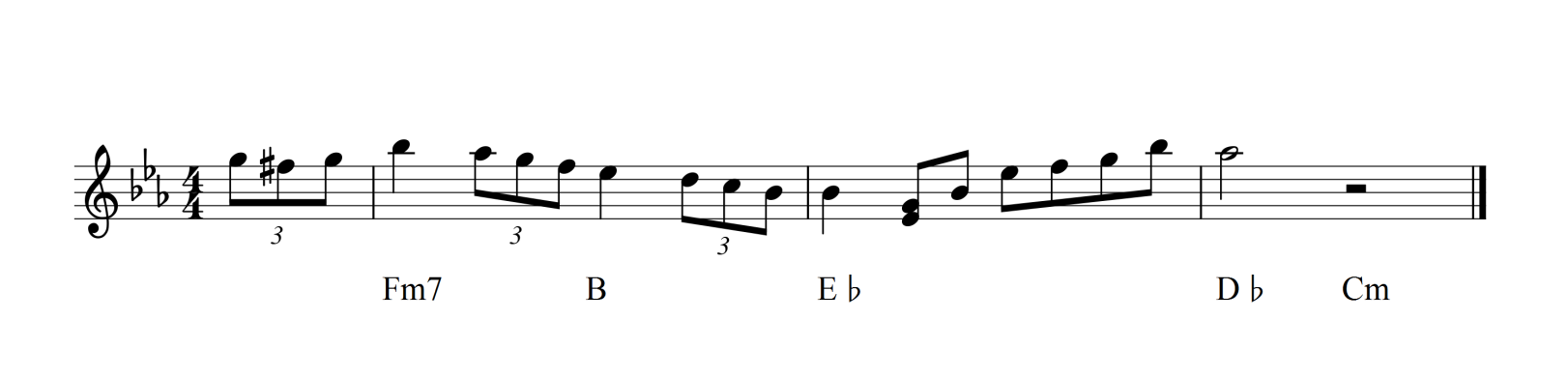 Fm7                       G                   CmМеня слова твои не трогают давноFm7                            B                        E♭
И я всё чаще в светлых мыслях засыпаюA♭maj7            A♭m             E♭
Тебе не стоит волноваться, обещаюD♭                                               Cm
Течёт по венам сладко-красное виноFm7                            G                   Cm
Слова так ранят, в час когда никто не ждётFm7                      B                        E♭
На глубине души зарубцевалась ранаA♭maj7            A♭m             E♭
А я улыбку словно крест святой из храмаD♭                                               Cm
Храню и верю, что она меня спасёт...Проигрыш (как вступление): Fm7   B     E♭  D♭  Cm
Модуляция в C#mF#m7                            G#             C#m
Я жизни знала цену, гордою былаF#m7                     H                           E
И не просила тех помочь, кто был не в силах,Amaj7                    Am               E
Я никогда о чем-то лишнем не просилаD                                               C#m
Сама тянула руку тем, кому могла,Модуляция в DmGm7                            A             Dm
Я выбирала жизнь, которою жила,Gm7                     C                           F
И стойкий запах лести не переносила,Bmaj7                    Bm               F
Да я давно уже за всё тебя простила,E♭                                              Dm
За всё, что раньше, как казалось, не могла..Проигрыш : Gm7   C     F    E♭  Dm